Nákup na internetu (úroveň 1)Pracovní list je zaměřen na nakupování na internetu, jedno z témat finanční gramotnosti a zároveň běžnou součást současného spotřebitelského chování. Cílem listu je vést žáky k přemýšlení o nakupování na internetu z různých úhlů pohledu. Žáci pracují se svými představami, zkušenostmi i nákupními preferencemi. Pracovní list je určen žákům 2. stupně ZŠ a k práci jsou potřeba psací potřeby a internet.Nákupy po internetuNákup mimo provozovnu________________________________________________________Popusť uzdu fantazii! Co bys určitě nekoupil/a na internetu?…………………………………………………………………………………………………….….………………………………………………………………………………………….…………………........……Co bys naopak koupil/a jenom online?…………………………………………………………………………………………………….….………………………………………………………………………………………….…………………........……Zamysli se nad nakupováním nad internetu a uveď, jaké má:výhody…………………………………………………………………………………………………….….………………………………………………………………………………………….…………………….………………………………………………………………………………………….….………………………………………………………………………………………….…………………........……………………………………………………………………………………….…………………........…………….........…..nevýhody…………………………………………………………………………………………………….….………………………………………………………………………………………….…………………….………………………………………………………………………………………….….………………………………………………………………………………………….…………………........……………………………………………………………………………………….…………………........…………….........…..Napadá tě nějaký příklad, který je výhodou i nevýhodou zároveň?…………………………………………………………………………………………………….….………………………………………………………………………………………….…………………........……Přečti si následující okolnosti, podle kterých se můžeme rozhodovat při nakupování na internetu:CENA ZBOŽÍDOSTUPNOST (zboží je skladem, …)KVALITAZNAČKA/VÝROBCEJAK MOC ZBOŽÍ POTŘEBUJI/CHCICENA DOPRAVYNyní z uvedených bodů sestav žebříček podle toho, co je pro tebe při nákupu online nejdůležitější (od prvního po šesté místo).Až budeš mít hotovo, porovnej si své pořadí se spolužáky.Říká se, že „chybami se člověk učí“. Stal se tobě nebo někomu známému nepovedený nákup na internetu? Pokud ano, o co šlo?…………………………………………………………………………………………………….….………………………………………………………………………………………….…………………….………………………………………………………………………………………….….………………………………………………………………………………………….…………………........……………………………………………………………………………………….…………………........…………….........…..Rady a doporučení ostatních mohou pomoct, ale nejlepší je zkusit si na věci přijít sám. Zformuluj si své patero pro úspěšné a bezpečné nakupování na internetu.1) ……………………………………………………………………………………………….….………2) ……………………………………………………………………………….…………………….……3) ………………………………………………………………………………….….……………………4) ………………………………………………………………….…………………........………………5) …………………………………………………………………….…………………........……………A zkus se jím řídit. 😊Co jsem se touto aktivitou naučil(a):………………………………………………………………………………………………………………………………………………………………………………………………………………………………………………………………………………………………………………………………………………………………………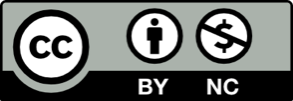 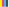 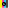 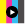 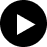 